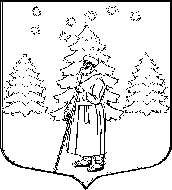 СОВЕТ ДЕПУТАТОВМУНИЦИПАЛЬНОГО ОБРАЗОВАНИЯ«СУСАНИНСКОЕ СЕЛЬСКОЕ ПОСЕЛЕНИЕ»ГАТЧИНСКОГО МУНИЦИПАЛЬНОГО РАЙОНАЛЕНИНГРАДСКОЙ ОБЛАСТИРЕШЕНИЕ28 апреля 2022                                                                                № 128В соответствии с Положением о звании «Почетный житель муниципального образования «Сусанинское сельское поселение» Гатчинского муниципального района Ленинградской области», утвержденным решением Совета депутатов муниципального образования «Сусанинское сельское поселение» Гатчинского муниципального района № 340 от 18.06.2014, Уставом муниципального образования «Сусанинское сельское поселение», Совет депутатов МО «Сусанинское сельское поселение», Совет депутатовР Е Ш И Л:Присвоить звание «Почетный житель муниципального образования «Сусанинское сельское поселение» Гатчинского муниципального района Ленинградской области» за заслуги в области государственной, муниципальной, политической, образовательной, культурной, хозяйственной, общественной, благотворительной деятельности, получившие широкое признание у жителей муниципального образования Шахаевой Нине Демьяновне.В соответствии с п.2.4 Положения о звании «Почетный житель муниципального образования «Сусанинское сельское поселение» Гатчинского муниципального района Ленинградской области» вручить Шахаевой Нине Демьяновне настоящее решение и материальное поощрение. Решение вступает в силу с момента принятия и подлежит официальному опубликованию.Глава муниципального образования«Сусанинское сельское поселение»                                               М.С. Артемьев О присвоении звания «Почетный житель муниципального образования «Сусанинское сельское поселение» Гатчинского муниципального района Ленинградской области» Шахаевой Н.Д.